АМАНАКСКИЕ                                             Распространяется    бесплатноВЕСТИ 25 марта  2021г                                                                                                                                                              №19(445) ОФИЦИАЛЬНОИнформационный вестник Собрания представителей сельского поселения Старый Аманак муниципального района Похвистневский Самарской областиВ соответствии с Федеральным законом от 06.10.2003 года № 131-ФЗ «Об общих принципах организации местного самоуправления в Российской Федерации», Постановлением Администрации сельского поселения от 22.12.2013г. №72-1 «Об утверждении порядка разработки, реализации и оценки эффективности муниципальных  программ сельского поселения», Администрация сельского поселения  Старый Аманак муниципального района Похвистневский Самарской областиП О С Т А Н О В Л Я Е Т: 1. Внести изменения в муниципальную программу «Комплексное развитие сельского поселения Старый Аманак муниципального района Похвистневский Самарской области на 2021-2025 годы», утвержденную Постановлением Администрации сельского поселения Старый Аманак от 31.07.2020 г. №73 следующие изменения:1.1. В приложении 1 «Паспорта муниципальной программы «Комплексное развитие сельского поселения Старый Аманак муниципального района Похвистневский Самарской области на 2021-2025 годы» раздел «Объемы бюджетных ассигнований муниципальной программы» изложить в новой редакции.1.2. Приложение 2 и 3 муниципальной программы «Комплексное развитие сельского поселения Старый Аманак муниципального района Похвистневский Самарской области на 2021-2025 годы» изложить в новой редакции.2. Контроль за исполнением настоящего Постановления оставляю за собой.3.Разместить на официальном сайте Администрации сельского поселения Старый Аманак муниципального района Похвистневский в сети Интернет.4. Опубликовать настоящее Постановление в газете «Аманакские Вести».5. Настоящее Постановление вступает в силу со дня его официального опубликования.Глава поселения                                                                              Т.А.ЕфремоваУТВЕРЖДЕНАпостановлением Администрации                                                                                             сельского поселения Старый Аманакмуниципального района Похвистневский Самарской области от 31.07.2020 №73ПАСПОРТМУНИЦИПАЛЬНОЙ ПРОГРАММЫ«Комплексное развитие сельского поселения Старый Аманак муниципального района Похвистневский Самарской области на 2021-2025 годы»Приложение 2к муниципальной Программе «Комплексное развитие сельского поселения Старый Аманак муниципального района Похвистневский Самарской области на 2021-2025 годы»Приложение 3муниципальной Программе «Комплексное развитие сельского поселения Старый Аманак муниципального района Похвистневский Самарской области на 2021-2025 годы»Объем финансовых ресурсов, необходимых для реализации муниципальной программы   «Комплексное развитие сельского поселения Старый Аманак муниципального района Похвистневский Самарской области на 2021-2025 годы»           Российская Федерация	     Собрание представителей            сельского поселения        СТАРЫЙ АМАНАКмуниципального района Похвистневский                Самарской области                    четвертого созыва               Р  Е  Ш  Е  Н  И  Е             25.03.2021 № 32                с.Старый АманакО внесении изменений в Решение Собрания представителейсельского поселения Старый Аманак«О бюджете сельского  поселения Старый Аманакмуниципального района Похвистневский Самарской областина 2021  год и на плановый период 2022 и 2023 годов» 1. Внести в Решение Собрания представителей сельского поселения Старый Аманак муниципального района Похвистневский от 17.12.2020г. №21 «О бюджете сельского поселения Старый Аманак муниципального района Похвистневский Самарской области на 2021 год и на плановый период 2022 и 2023 годов» следующие изменения: В пункте 1:      в абзаце втором сумму «9932,6» заменить суммой «12120,1»      в абзаце третьем сумму «10726,5» заменить суммой «13671,1»      в абзаце четвертом сумму «793,9»  заменить суммой «1551,0»      в абзаце шестом сумму «8517,4» заменить суммой «11339,5»      в абзаце седьмом сумму «9261,1» заменить суммой «12083,2»В пункте 2 в  абзаце втором сумму «232,0» заменить суммой «249,1»            1.3. В пункте 4 сумму «1963,6»  заменить суммой «4151,1», сумму «1080,4» заменить суммой «3902,8»1.4. В пункте 4 сумму «1963,6»  заменить суммой «4151,1», сумму «1080,4» заменить суммой «3902,8»1.5. В пункте 8 сумму «4030,8» заменить суммой «6429,5»            1.6. Приложение № 1 изложить в следующей редакции:Приложение № 1                                                                                             к Решению «О бюджете сельского поселения Старый Аманак муниципального района                                                                                             Похвистневский   Самарской области  на 2021 год и на плановый период 2022 и 2023 годов»Перечень главных  администраторов доходов бюджета сельского поселения Старый Аманак муниципального района Похвистневский Самарской области1.7. Приложение № 1 изложить в следующей редакции:Приложение № 3                                                                                             к Решению Собрания представителей сельского поселения Старый Аманак  «О  бюджете сельского поселения Старый Аманакмуниципального района Похвистневский на 2021 год и на плановый период 2022 и 2023 годов»Ведомственная структура расходов бюджета сельского поселения Старый Аманак муниципального района Похвистневский Самарской области на 2021 год1.8.  Приложение № 4 изложить в следующей редакции:Приложение № 4                                                                                             к Решению «О бюджете сельского поселения Старый Аманак муниципального района                                                                                             Похвистневский   Самарской области  на 2021 год и на плановый период 2022 и 2023 годов»Ведомственная структура расходов бюджета сельского поселения Старый Аманак муниципального района Похвистневский Самарской области на плановый период 2022 и 2023 годов1.9.  Приложение № 5 изложить в следующей редакции:Приложение № 5                                                                                             к Решению Собрания представителей сельского поселения Старый Аманак  «О  бюджете сельского поселения Старый Аманакмуниципального района Похвистневский Самарской области на 2021 год и на плановый период 2022 и 2023 годов»Распределение бюджетных ассигнований по  целевым статьям (муниципальным программам сельского поселения и непрограммным направления деятельности), группам видов расходов классификации расходов бюджета сельского поселения Старый Аманак муниципального района Похвистневский Самарской области на 2021 год1.10.  Приложение № 5 изложить в следующей редакции:Приложение № 6                                                                                             к Решению «О бюджете сельского поселения Старый Аманак муниципального района                                                                                             Похвистневский   Самарской области  на 2021 год и на плановый период 2022 и 2023 годов»Распределение бюджетных ассигнований по  целевым статьям (муниципальным программам сельского поселения и непрограммным направления деятельности), группам видов расходов классификации расходов бюджета сельского поселения Старый Аманак муниципального района Похвистневский Самарской области на плановый  период 2022 и 2023 годов 1.11. Приложение № 11 изложить в следующей редакции:Приложение № 11         к Решению Собрания представителей сельского поселения Старый Аманак  «О  бюджете сельского поселения Старый Аманакмуниципального района Похвистневский Самарской области на 2021 год и на плановый период 2022 и 2023 годов»Источники финансирования дефицита бюджета сельского поселения Старый Аманак муниципального района Похвистневский Самарской области на 2021 год 1.11. Приложение № 11 изложить в следующей редакции:Приложение № 12                                                                                             к Решению «О бюджете сельского поселения Старый Аманак муниципального района                                                                                             Похвистневский   Самарской области  на 2021 год и на плановый период 2022 и 2023 годов»Источники финансирования дефицита бюджета сельского поселения Старый Аманак муниципального района Похвистневский Самарской области на 2022 и 2023 годы2. Опубликовать настоящее Решение в газете «Вестник сельского поселения Старый Аманак».3. Настоящее Решение вступает в силу со дня его опубликования.           Председатель собрания представителей                                                             Е.П.Худанов                Глава поселения                                                                                           Т.А.ЕфремоваАкция «Сообщи, где торгуют смертью» прошла на базе дома молодёжных организаций города ПохвистневоВ рамках первого этапа Общероссийской антинаркотической акции «Сообщи, где торгуют смертью» помощник начальника МО МВД России «Похвистневский» - начальник отделения по работе с личным составом подполковник внутренней службы Наталья Сорокина совместно с членом общественного совета при территориальном отделе внутренних дел Галиной Грищенко и специалистами ГКУ СО «КЦСОН СВО» отделения Семья г.о. Похвистнево провели профилактическую беседу в Доме молодёжных организаций городского округа Похвистнево с учениками старших классов школ города.Подполковник внутренней службы призвала присутствующих не быть равнодушными: «Если у Вас есть знакомые, употребляющие наркотики, либо вам предлагают попробовать запрещённые вещества – незамедлительно информируйте об этом взрослых и сотрудников полиции. Только собравшись общими силами, мы можем сделать нашу жизнь безопасной». Также Наталья Сорокина рассказала об административной и уголовной ответственности за преступления связанные с незаконным оборотом наркотиков. Специалисты ГКУ СО «КЦСОН СВО» отделения Семья г.о. Похвистнево социальные педагог Сергей Калягаев и педагог-психолог Елена Глейх рассказали ребятам о негативных последствиях употребления наркотиков: полная деградация личности и большая вероятность заражения ВИЧ-инфекцией, гепатитами В и С. И рекомендовали подросткам активно заниматься спортом и активным отдыхом. В заключении мероприятия помощник начальника территориального отдела внутренних дел и социальные педагоги отделения Семья призвали присутствующих внимательней относиться к сверстникам, поддерживать их в сложные времена жизни, позиционируя здоровый образ жизни.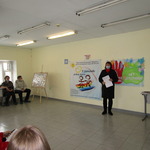 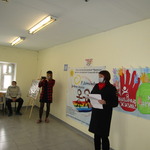 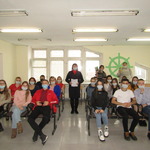 Пошутил – ответишь по закону!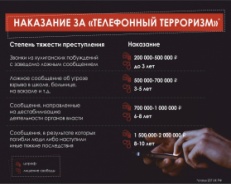                        Заведомо ложное сообщение об акте терроризма – преступление против общественной безопасности, заключающееся в заведомо ложном сообщении о готовящихся взрыве, поджоге или иных действиях, создающих опасность гибели людей, причинения значительного имущественного ущерба либо наступления иных общественно опасных последствий (ст.207 УК РФ).Сообщение может быть различным (по телефону, в письменной форме, устно и т.п.), что значения для квалификации не имеет. Мотивы совершения преступления могут быть различными – месть, желание парализовать работу предприятия или учреждения, сорвать занятие в школе и др.Проанализировав, имеющиеся данные установлено, что «пик» заведомо ложного сообщения об акте терроризма приходится в учебное время года, когда в школах, техникумах и ВУЗах начинаются контрольные занятия, зачеты и экзамены. Ложное сообщение всегда влечет за собой дезорганизацию деятельности органов власти и охраны правопорядка, отвлечение сил и средств на проверку ложных сообщений, причинении материального ущерба, вызванного нарушением нормального ритма работы органов государственной власти, предприятий, учреждений, транспорта.Как правило, в ходе таких проверок личность «телефонного хулигана» устанавливается, учреждение возвращается к работе в штатном режиме, а лицо привлекается к ответственности. Уголовным законом за совершение заведомо ложного сообщения об акте терроризма предусмотрена следующая ответственность: По ст. 207 УК РФ – наказывается штрафом в размере от двухсот тысяч до пятисот тысяч рублей или в размере заработной платы или иного дохода осужденного за период от одного года до восемнадцати месяцев, либо ограничением свободы на срок до трех лет, либо принудительными работами на срок от двух до трех лет.Уголовная ответственность за совершение данного преступления наступает с 14 лет. Если правонарушитель не достиг этого возраста, то он будет поставлен на учёт в подразделении полиции по делам несовершеннолетних. Родители таких «шутников» в соответствии со ст. 5.35 КоАП РФ «Неисполнение родителями или иными законными представителями несовершеннолетних обязанностей по содержанию и воспитанию несовершеннолетних» привлекаются к административной ответственности в виде серьёзного штрафа. Кроме того, на основании судебного решения подлежат возмещению все затраты и весь ущерб, причиненный таким сообщением. В случае, если такие действия были совершены несовершеннолетними, то возмещение ущерба возлагается на их родителей или законных представителей.РОССИЙСКАЯ ФЕДЕРАЦИЯАДМИНИСТРАЦИЯСЕЛЬСКОГО ПОСЕЛЕНИЯСТАРЫЙ АМАНАКМУНИЦИПАЛЬНОГО РАЙОНАПОХВИСТНЕВСКИЙСАМАРСКОЙ ОБЛАСТИП О С Т А Н О В Л Е Н И Е          25.03.2021г. № 25Об утверждении муниципальной программы «Комплексное развитие сельского поселения Старый Аманак муниципального района Похвистневский Самарской области на 2021-2025 годы»Наименование муниципальной программы«Комплексное развитие сельского поселения Старый Аманак муниципального района Похвистневский Самарской области на 2021-2025 годы»                                                                         Дата принятия решения о разработке муниципальной программы31.07.2020Ответственный исполнитель муниципальной программыАдминистрация сельского поселения Старый Аманак муниципального района Похвистневский Самарской областиСоисполнители муниципальной программыотсутствуютУчастники муниципальной программыАдминистрация сельского поселения Старый Аманак муниципального района Похвистневский Самарской областиЦели муниципальной программыОсновные цели муниципальной программы:1) повышение комфортности и безопасности проживания населения поселения;2) обеспечения пожарной безопасности объектов   муниципальной собственности и территории муниципального образования 3) повышение уровня комплексного обустройства населенных пунктов, расположенных в сельской местности;4) снижение риска чрезвычайных ситуаций природного и техногенного характера;5) улучшение обстановки в области общественного правопорядка, содействия правоохранительным органам в обеспечении правопорядка и общественной безопасности на территории муниципального образования;6) создание условий для укрепления здоровья населения путем развития инфраструктуры  спорта, популяризации массового спорта и приобщения различных слоев общества к регулярным занятиям физической культурой и спортом;7) повышение эффективности использования топливно-энергетических ресурсов путем реализации энергосберегающих мероприятий;8) увеличение протяженности, пропускной способности, а также достижение требуемого технического и эксплуатационного состояния автомобильных дорог общего пользования местного значения Задачи муниципальной программыСтратегические показатели (индикаторы) муниципальной программыСтратегическая цель:Создание комфортных условий жизнедеятельности в сельской местностиПодпрограммы с указанием целей и сроков реализацииПодпрограмма 1. «Комплексное развитие систем коммунальной инфраструктуры сельского поселения Старый Аманак»Цель: создание комфортных условий жизнедеятельности в сельской местности,  повышение комфортности и безопасности проживания населения поселенияПодпрограмма 2.  «Комплексное благоустройство территории сельского поселения Старый Аманак»Цель: повышение уровня комплексного обустройства населенных пунктов, расположенных в сельской местностиПодпрограмма 3. «Обеспечение первичных мер пожарной безопасности в границах сельского поселения Старый Аманак»Цель: обеспечения пожарной безопасности объектов   муниципальной собственности и территории муниципального образованияПодпрограмма 4. «Предупреждение и ликвидация последствий чрезвычайных ситуаций и стихийных бедствий на территории сельского поселения Старый Аманак»Цель: снижение риска чрезвычайных ситуаций природного и техногенного характераПодпрограмма 5.  «Мероприятия в области национальной экономики на территории сельского поселения Старый Аманак»Цель: развитие на территории сельского поселения национальной экономикиПодпрограмма 6.  «Развитие физической культуры и спорта на территории сельского поселения Старый Аманак» Цель: создание условий для укрепления здоровья населения путем развития инфраструктуры  спорта, популяризации массового спорта и приобщения различных слоев общества к регулярным занятиям физической культурой и спортомПодпрограмма 7.  «Создание условий для деятельности добровольных формирований населения по охране общественного порядка на территории сельского поселения Старый Аманак»Цель: улучшение обстановки в области общественного правопорядка, содействия правоохранительным органам в обеспечении правопорядка и общественной безопасности на территории сельского поселенияПодпрограмма 8. «Энергосбережение и повышение энергетической эффективности сельского поселения Старый Аманак»Цель: повышение эффективности использования топливно-энергетических ресурсов путем реализации энергосберегающих мероприятийПодпрограмма 9. «Модернизация и развитие автомобильных дорог общего пользования местного значения сельского поселения Старый Аманак»Цель: обеспечение доступности и повышение качества транспортных услуг для населения,  повышение устойчивости транспортной системыПодпрограмма 10. «Развитие муниципальной службы в Администрации сельского поселения Старый Аманак»Цель: реализация установленных полномочий (функций) Администрации сельского поселения Старый Аманак и совершенствование работы по исполнению органами местного самоуправления переданных государственных полномочий.Подпрограмма 11. «Развитие информационного общества сельского поселения Старый Аманак»Цель: развитие и модернизация муниципальной телекоммуникационной инфраструктуры и обеспечение доступности населению современных информационно-телекоммуникационных услуг.Подпрограмма 12. «Информирование населения сельского поселения Старый Аманак»Цель: реализация конституционных прав граждан на получение информации Подпрограмма 13. «Развитие культуры на территории сельского поселения Старый Аманак»Цель: создание условий для организации досуга населения на территории сельского поселения Старый АманакПодпрограмма 14. «Оценка недвижимости, признания и регулирование отношений муниципальной собственности сельского поселения Старый Аманак»Цель: обеспечение эффективности управления и распоряжения имуществом Подпрограмма 15. «Профилактика терроризма и экстремизма, а также минимизация и (или) ликвидация последствий проявлений терроризма и экстремизма на территории сельского поселения Старый Аманак».Цель: Противодействие терроризму и экстремизму и защита жизни граждан, проживающих на территории сельского поселения.Подпрограмма 16. «Обращение с отходами в сельском поселении Старый Аманак»Цель:   реализация      комплекса      мер,      направленных      на совершенствование системы обращения с отходами производства и потребления на территории сельского поселения Подпрограмма 17. «Реализация  мероприятий  по поддержке общественного проекта развития территории сельского поселения Старый Аманак»Цель: реализация общественно значимых проектов в интересах сельских жителейЭТАПЫ И СРОКИ РЕАЛИЗАЦИИ МУНИЦИПАЛЬНОЙ ПРОГРАММЫ2021 – 2025 годы. ОБЪЕМЫ БЮДЖЕТНЫХ АССИГНОВАНИЙ МУНИЦИПАЛЬНОЙ ПРОГРАММЫФинансирование осуществляется за счет средств областного и местного бюджета. Общий объем финансирования муниципальной программы составит     53 533,7 тыс. рублей,  в том числе:в 2021 году – 13 671,1 тыс. рублей;в 2022 году – 12 083,2 тыс. рублей;в 2023 году – 9 259,8 тыс. рублей; в 2024 году – 9 259,8 тыс. рублей;в 2025 году –  9 259,8 тыс. рублей.РЕЗУЛЬТАТЫ РЕАЛИЗАЦИИ МУНИЦИПАЛЬНОЙ ПРОГРАММЫПовышение престижности проживания в сельской местности№   Наименование мероприятийИсточникв том числе по годам (тыс. руб.)в том числе по годам (тыс. руб.)в том числе по годам (тыс. руб.)в том числе по годам (тыс. руб.)в том числе по годам (тыс. руб.)Всего за 5 летп/пНаименование мероприятийфинанси-в том числе по годам (тыс. руб.)в том числе по годам (тыс. руб.)в том числе по годам (тыс. руб.)в том числе по годам (тыс. руб.)в том числе по годам (тыс. руб.)Всего за 5 летНаименование мероприятийрования20212022202320242025Всего за 5 лет1Подпрограмма 1 «Комплексное развитие систем коммунальной инфраструктуры муниципального образования на 2021-2025 годы»3921781291291299571.1Ремонт котельной и водопроводных сетейбюджет поселения1001001001001005001.2Проведение проверки пожарных гидрантов бюджет поселения1414141414701.3Приобретение насосов, пожарных гидрантов и пр.бюджет поселения70350001051.4Оказание услуг по захоронению невостребованных труповбюджет поселения1514000291.5Прочие работы, услуги в сфере коммунального хозяйствабюджет поселения1515151515751.6 Подключение зданий ФАП  к инженерным сетям теплоснабжен.электроснабж., водоснабж. и канализ.бюджет поселения1501.7 Разработка актуализации схем теплоснабжения для поселенийбюджет поселения161.8Оформление земли под котельными бюджет поселения122Подпрограмма 2 «Комплексное благоустройство территории муниципального образования на 2021-2025 годы»822,1573,3615,0665,0665,03340,42.1Благоустройство населенных пунктовбюджет поселения69,547,989,6139,6139,6486,22.2Услуги по уборке территорий и помещенийбюджет поселения94,594,594,594,594,5472,52.3Приобретение материальных запасов для триммерабюджет поселения1010101010502.4Уплата земельного налога под размещением кладбищбюджет поселения134,7134,7134,7134,7134,7673,52.5Уплата транспортного  налога бюджет поселения1,61,61,61,61,682.6Содержание водителейбюджет поселения374,2274,6274,6274,6274,61472,62.7Трудоустройство гражданбюджет поселения1010101010502.8Приобретение контейнеровбюджет поселения46,846,82.9Изготовление и монтаж пандоса к администр. зданиям в сельских поселениях районабюджет поселения51,151,12.10Вывоз ТКО с территории кладбищбюджет поселения19,719,72.11 Штраф за соверш.адм.правонар .обесп.сан.-эпид.требований  бюджет поселения10103Подпрограмма 3 «Обеспечение первичных мер пожарной безопасности в границах муниципального образования на 2021-2025 годы»53,153,153,153,153,1265,53.1Мероприятия в области обеспечения пожарной безопасности бюджет поселения53,153,153,153,153,1265,54Подпрограмма 4 «Предупреждение и ликвидация последствий чрезвычайных ситуаций и стихийных бедствий на территории муниципального образования на 2021-2025 годы»44,144,144,144,144,1220,54.1Мероприятия по предупреждению ЧС на территории сельского поселениябюджет поселения44,144,144,144,144,1220,55Подпрограмма 5.  «Мероприятия в области национальной экономики на территории сельского поселения Старый Аманак»802822,12902,15.1Межевание земельных участков кладбищ бюджет поселения80805.2Ген.планыбюджет поселения2822,16Подпрограмма 6 «Развитие физической культуры и спорта на территории сельского поселения» на 2021-2025 годы»29,729,729,729,729,7148,56.1Мероприятия в области физической культуры и спортабюджет поселения14,614,614,614,614,6736.2Уплата налога под строительство спортивной площадкибюджет поселения15,115,115,115,115,175,57Подпрограмма  7 «Создание условий для деятельности добровольных формирований населения по охране общественного порядка на территории муниципального образования на 2021-2025 годы»46,246,246,246,246,22317.1Охрана общественного порядка сельского поселения Старый Аманакбюджет поселения46,246,246,246,246,22318Подпрограмма 8 «Энергосбережение и повышение энергетической эффективности муниципального образования до 2023 года»1461,31030,4944,4944,4944,45324,98.1Уличное освещениебюджет поселения1432,31001,4915,4915,4915,45179,98.2Приобретение и установка ламп (светильников, прожекторов) уличного освещения бюджет поселения29292929291459Подпрограмма 9 «Модернизация и развитие автомобильных дорог общего пользования местного значения в сельском поселении Старый Аманак муниципального района Похвистневский на 2021-2025 годы»6429,54030,84030,84030,84030,822552,79.1Уличное освещениебюджет поселения258,3258,3258,3258,3258,31291,59.2Снегоуборочная машинабюджет поселения42,042,09.3Ремонт автомобильных дорог общего пользования местного бюджет поселения1790,5280028002800280012990,59.4Содержание автомобильных дорог общего пользования местного значениябюджет поселения3177,7827,7827,7827,7827,76488,59.5Уплата налога под строительство дорогибюджет поселения144,8144,8144,8144,8144,8724,09.6Проведение инженерных мероприятий, направленных на повышение БДД в 2021году в рамках реализации нацпроекта "БКаД" в с. Старый Аманак сельского поселения Старый Аманак муниципального района Похвистневский Самарской области. Устройство тротуара в  с. Старый Аманак по ул. Шулайкина от д.82 до д.104Областной бюджет  и бюджет поселения1 016,2 (субсидии из обл. бюджета -1000000,00 рублей; местный бюджет–16 260,16руб.)1016,210Подпрограмма 10«Развитие муниципальной службы в Администрации сельского поселения Старый Аманак»2716,52261,822722272227211794,310.1Развитие муниципальной службыбюджет поселения2716,52261,822722272227211794,311Подпрограмма 11 "Развитие информационного общества в сельском поселении Старый Аманак муниципального района Похвистневский Самарской области"58,528,945,645,645,6224,211.1Развитие информационного общества в сельском поселении Старый Аманак муниципального района Похвистневский Самарской областибюджет поселения, областной бюджет58,528,945,645,645,6224,212Подпрограмма  12 «Информирование населения сельского поселения Старый Аманак»555552512.1Периодическая печать и издательствабюджет поселения555552513Подпрограмма 13. «Развитие культуры на территории сельского поселения Старый Аманак»1395,4874,1889,3889,3889,34937,413.1Мероприятия по благоустройству памятников, находящихся на территории сельских поселений за счёт средств бюджета поселениябюджет поселения17,3617,317,317,375,213.2Межбюджетные трансферты в области культурыбюджет поселения1378,1868,18728728724862,214Подпрограмма 14 «Оценка недвижимости, признания и регулирования отношений муниципальной собственности сельского поселения Старый Аманак»бюджет поселения95,795,795,695,695,6478,214.1Уплата налогов, сборов и иных платежей по объектам муниципальной собственностибюджет поселения95,795,795,695,695,6478,215Подпрограмма 15. «Профилактика терроризма и экстремизма, а также минимизация и (или) ликвидация последствий проявлений терроризма и экстремизма на территории сельского поселения Старый Аманак».
Цель: Противодействие терроризму и экстремизму и защита жизни граждан, проживающих на территории сельского поселения.10101010105015.1Профилактика терроризма и экстремизмабюджет поселения10101010105016Подпрограмма 17. «Реализация  мероприятий  по поддержке общественного проекта развития территории сельского поселения Старый Аманак»                                             Цель: реализация общественно значимых проектов в интересах сельских жителей32503216.1Комплексное развитие сельских поселенийбюджет поселения32508213671,112083,29259,89259,89259,853533,7п/пНаправления финансированияПредполагаемы объемы финансирования программы, в том числе по годам (тыс.руб.)Предполагаемы объемы финансирования программы, в том числе по годам (тыс.руб.)Предполагаемы объемы финансирования программы, в том числе по годам (тыс.руб.)Предполагаемы объемы финансирования программы, в том числе по годам (тыс.руб.)Предполагаемы объемы финансирования программы, в том числе по годам (тыс.руб.)п/пНаправления финансирования202120222023202420221234567Всего на реализацию программы, в т.ч.13671,112083,29259,89259,89259,8- областной бюджет10000000- бюджет поселения12671,112083,29259,89259,89259,81Подпрограмма 1. «Комплексное развитие систем коммунальной инфраструктуры муниципального образования на 2018-2022 годы»392178129129129- областной бюджет00000- бюджет поселения3921781291291292Подпрограмма 2.  «Комплексное благоустройство территории муниципального образования на 2018-2022 годы»854,1573,3615665665- областной бюджет00000- бюджет поселения854,1573,36156656653Подпрограмма 3. «Обеспечение первичных мер пожарной безопасности в границах муниципального образования на 2018-2022 годы»53,153,153,153,153,1- областной бюджет00000- бюджет поселения53,153,153,153,153,14Подпрограмма 4. «Предупреждение и ликвидация последствий чрезвычайных ситуаций и стихийных бедствий на территории муниципального образования на 2018-2022 годы»44,144,144,144,144,1- областной бюджет00000- бюджет поселения44,144,144,144,144,15Подпрограмма 5.  «Мероприятия в области национальной экономики на территории сельского поселения Старый Аманак»
Межевание земельных участков кладбищ 802822,1бюджет поселения802822,16Подпрограмма 6. «Развитие физической культуры и спорта на территории сельского поселения» на 2018-2022 годы»29,729,729,729,729,7- областной бюджет00000- бюджет поселения29,729,729,729,729,77Подпрограмма 7.  «Создание условий для деятельности добровольных формирований населения по охране общественного порядка на территории муниципального образования на 2018-2022 годы»46,246,246,246,246,2- областной бюджет00000- бюджет поселения46,246,246,246,246,28Подпрограмма 8. «Энергосбережение и повышение энергетической эффективности муниципального образования до 2023 года»1461,31030,4944,4944,4944,4- областной бюджет00000- бюджет поселения1461,31030,4944,4944,4944,49Подпрограмма 9. «Модернизация и развитие автомобильных дорог общего пользования местного значения в сельском поселении Старый Аманак» муниципального района Похвистневский на 2018-2022 годы»6429,54030,84030,84030,84030,8- областной бюджет10000000- бюджет поселения5429,54030,84030,84030,84030,810Подпрограмма 10. "Развитие муниципальной службы в Администрации сельского поселения Старый Аманак муниципального района Похвистневский Самарской области"2716,52261,8227222722272- областной бюджет00000- бюджет поселения2716,52261,822722272227211Подпрограмма 11. "Развитие информационного общества в сельском поселении Старый Аманак муниципального района Похвистневский Самарской области"58,528,945,645,645,6- областной бюджет00000- бюджет поселения58,528,945,645,645,612Подпрограмма 12. «Информирование населения сельского поселения Старый Аманак »55555- областной бюджет00000- бюджет поселения5555513Подпрограмма 13. «Развитие культуры на территории сельского поселения Старый Аманак»1395,4874,1889,3889,3889,3- областной бюджет00000- бюджет поселения1395,4874,1889,3889,3889,314Подпрограмма 14. «Оценка недвижимости, признания и регулирования отношений муниципальной собственности сельского поселения Старый Аманак»95,795,795,695,695,6- областной бюджет00000бюджет поселения95,795,795,695,695,615Подпрограмма 15. «Профилактика терроризма и экстремизма, а также минимизация и (или) ликвидация последствий проявлений терроризма и экстремизма на территории сельского поселения Старый Аманак».1010101010 бюджет поселения101010101016Подпрограмма 17. «Реализация  мероприятий  по поддержке общественного проекта развития территории сельского поселения Старый Аманак»                                             Цель: реализация общественно значимых проектов в интересах сельских жителей3205000 бюджет поселения3205000Код  главногоадминистратораКод доходов Наименование главного администратора доходов бюджета сельского поселения и дохода100Федеральное казначейство103 02230 01 0000 110 Доходы от уплаты акцизов на дизельное топливо, подлежащие распределению между бюджетами субъектов Российской Федерации и местными бюджетами с учетом установленных дифференцированных нормативов отчислений в местные бюджеты103 02240 01 0000 110 Доходы от уплаты акцизов на моторные масла для дизельных и (или) карбюраторных (инжекторных) двигателей, подлежащие распределению между бюджетами субъектов Российской Федерации и местными бюджетами с учетом установленных дифференцированных нормативов отчислений в местные бюджеты103 02250 01 0000 110 Доходы от уплаты акцизов на автомобильный бензин, подлежащие распределению между бюджетами субъектов Российской Федерации и местными бюджетами с учетом установленных дифференцированных нормативов отчислений в местные бюджеты103 02260 01 0000 110 Доходы от уплаты акцизов на прямогонный бензин, подлежащие распределению между бюджетами субъектов Российской Федерации и местными бюджетами с учетом установленных дифференцированных нормативов отчислений в местные бюджеты182Управление Федеральной налоговой службы Российской Федерации по Самарской области101 02010 01 0000 110Налог на доходы физических лиц с доходов, источником которых является налоговый агент, за исключением доходов, в отношении которых исчисление и уплата налога осуществляются в соответствии со статьями 227, 227.1 и 228 Налогового кодекса Российской Федерации*101 02020 01 0000 110Налог на доходы физических лиц с доходов, полученных от осуществления деятельности физическими лицами, зарегистрированными в качестве индивидуальных предпринимателей, нотариусов, занимающихся частной практикой, адвокатов, учредивших адвокатские кабинеты и других лиц, занимающихся частной практикой в соответствии со статьей 227 Налогового кодекса Российской Федерации*101 02030 01 0000 110Налог на доходы физических лиц с доходов,  полученных физическими лицами в соответствии со статьей 228 Налогового Кодекса Российской Федерации*101 02040 01 0000 110Налог на доходы физических лиц в виде фиксированных авансовых платежей с доходов, полученных физическими лицами, являющимися иностранными гражданами, осуществляющими трудовую деятельность по найму на основании патента в соответствии со статьёй 227.1 Налогового кодекса Российской Федерации*105 03010 01 0000 110Единый сельскохозяйственный налог*105 03020 01 0000 110Единый сельскохозяйственный налог (за налоговые периоды, истекшие до 1 января 2011 года)*106 01030 10 0000 110Налог на имущество физических лиц, взимаемый по ставкам, применяемым к объектам налогообложения, расположенным в границах сельских поселений106 06033 10 0000 110Земельный налог с организаций, обладающих земельным участком, расположенным в границах сельских  поселений106 06043 10 0000 110Земельный налог с физических лиц, обладающих земельным участком, расположенным в границах сельских поселений109 04053 10 0000 110Земельный налог (по обязательствам, возникшим до ), мобилизуемый на территориях сельских  поселений902Комитет по управлению муниципальным имуществом Администрации муниципального района Похвистневский 114 02053 10 0000 410Доходы от реализации иного  имущества, находящегося в  собственности сельских поселений (за исключением имущества муниципальных бюджетных и  автономных учреждений, а также имущества муниципальных  унитарных предприятий, в том числе казенных), в части реализации основных средств по указанному имуществу114 02053 10 0000 440Доходы от реализации иного  имущества, находящегося в  собственности сельских поселений (за исключением имущества муниципальных бюджетных и  автономных учреждений, а также имущества муниципальных  унитарных предприятий, в том числе казенных), в части реализации материальных по указанному имуществу114 06025 10 0000 430Доходы от продажи земельных участков, находящихся в собственности сельских поселений (за исключением земельных участков муниципальных бюджетных и автономных учреждений)407Администрация сельского поселения Старый Аманак муниципального района Похвистневский Самарской области108 04020 01 0000 110Государственная пошлина за совершение нотариальных действий должностными лицами органов местного самоуправления, уполномоченными в соответствии с законодательными актами Российской Федерации за совершение нотариальных действий111 05025 10 0000 120Доходы, получаемые в виде арендной платы, а также средства от продажи права на заключение договоров аренды за земли, находящиеся в собственности сельских поселений (за исключением земельных участков муниципальных бюджетных и автономных учреждений)111 05035 10 0000 120Доходы от сдачи в аренду имущества, находящегося в оперативном управлении органов управления сельских поселений и созданных ими учреждений (за исключением имущества муниципальных бюджетных и автономных учреждений)113 02065 10 0000 130Доходы, поступающие в порядке возмещения расходов, понесенных в связи с эксплуатацией имущества сельских поселений114 02053 10 0000 410 Доходы от реализации иного имущества, находящегося в собственности сельских поселений (за исключением имущества муниципальных бюджетных и автономных учреждений, а также имущества муниципальных унитарных предприятий, в том числе казенных), в части реализации основных средств по указанному имуществу114 02053 10 0000 440 Доходы от реализации иного имущества, находящегося в собственности сельских поселений (за исключением имущества муниципальных бюджетных и автономных учреждений, а также имущества муниципальных унитарных предприятий, в том числе казенных), в части реализации материальных запасов по указанному имуществу114 06025 10 0000 430Доходы от продажи земельных участков, находящихся в собственности сельских поселений (за исключением земельных участков муниципальных бюджетных и автономных учреждений)116 07010 10 0000 140Штрафы, неустойки, пени, уплаченные в случае просрочки исполнения поставщиком (подрядчиком, исполнителем) обязательств, предусмотренных муниципальным контрактом, заключенным муниципальным органом, казенным учреждением сельского поселения116 10030 10 0000 140Платежи по искам о возмещении ущерба, а также платежи, уплачиваемые при добровольном возмещении ущерба, причиненного муниципальному имуществу сельского поселения (за исключением имущества, закрепленного за муниципальными бюджетными (автономными) учреждениями, унитарными предприятиями)117 01050 10 0000 180Невыясненные поступления, зачисляемые в бюджеты сельских поселений117 05050 10 0000 180Прочие неналоговые доходы бюджетов сельских поселений117 14030 10 0000 150Средства самообложения граждан, зачисляемые в бюджеты сельских поселений202 15001 10 1000 150Дотации бюджетам сельских поселений на выравнивание бюджетной обеспеченности за счет средств бюджета района202 15001 10 2000 150Дотации бюджетам сельских поселений на выравнивание бюджетной обеспеченности за счет средств областного бюджета202 16001 10 0000 150Дотации бюджетам сельских поселений на выравнивание бюджетной обеспеченности из бюджетов муниципальных районов202 19999 10 0000 150Прочие дотации бюджетам сельских поселений202 20041 10 0000 150Субсидии бюджетам сельских поселений на строительство,  модернизацию,  ремонт  и содержание  автомобильных  дорог  общего пользования,  в  том   числе   дорог  в поселениях (за исключением автомобильных дорог федерального значения)202 25576 10 0000 150Субсидии бюджетам сельских поселений на обеспечение комплексного развития сельских территорий202 29999 10 0000 150Прочие субсидии  бюджетам сельских  поселений202 35118 10 0000 150Субвенции бюджетам сельских поселений на осуществление первичного воинского учета на территориях, где отсутствуют  военные комиссариаты202 39999 10 0000 150Прочие субвенции  бюджетам сельских  поселений202 40014 10 0000 150Межбюджетные трансферты, передаваемые бюджетам сельских поселений из бюджетов муниципальных районов на осуществление части полномочий по решению вопросов местного значения в соответствии с заключенными соглашениями202 49999 10 0000 150Прочие межбюджетные трансферты, передаваемые бюджетам сельских поселений203 05099 10 0000 150Прочие безвозмездные поступления от государственных (муниципальных) организаций в бюджеты поселений204 05099 10 0000 150Прочие безвозмездные поступления от негосударственных организаций в бюджеты сельских поселений207 05020 10 0000 150Поступления от денежных пожертвований, предоставляемых физическими лицами получателям средств бюджетов сельских поселений	207 05030 10 0000 150Прочие безвозмездные поступления в бюджеты сельских поселений208 05000 10 0000 150Перечисления из бюджетов сельских поселений (в бюджеты поселений) для осуществления возврата (зачета) излишне уплаченных или излишне взысканных сумм налогов, сборов и иных платежей, а также  сумм процентов за несвоевременное осуществление такого возврата и процентов, начисленных на излишне взысканные суммы218 05010 10 0000 150Доходы бюджетов сельских поселений от возврата бюджетными учреждениями остатков субсидий прошлых лет218 60010 10 0000 150Доходы бюджетов сельских поселений от возврата остатков субсидий, субвенций и иных межбюджетных трансфертов, имеющих целевое назначение, прошлых лет из бюджетов муниципальных районов218 05030 10 0000 150 Доходы бюджетов сельских поселений от возврата иными организациями остатков субсидий прошлых лет219 35118 10 0000 150Возврат остатков субвенций на осуществление первичного воинского учета на территориях, где отсутствуют военные комиссариаты из бюджетов сельских поселений219 60010 10 0000 150Возврат прочих остатков субсидий, субвенций и иных межбюджетных трансфертов, имеющих целевое назначение, прошлых лет из бюджетов сельских поселенийКод ГРБСНаименование главного распорядителя средств областного бюджета, раздела, подраздела, целевой статьи, подгруппы видов расходов РзПРЦСРВРСумма, тыс. руб.Сумма, тыс. руб.Код ГРБСНаименование главного распорядителя средств областного бюджета, раздела, подраздела, целевой статьи, подгруппы видов расходов РзПРЦСРВРвсегов т.ч. за счет средств безвозмездных поступлений12345678406Администрация сельского поселения Старый Аманак муниципального района Похвистневский Самарской области13671,11266,9Функционирование высшего должностного лица субъекта Российской Федерации и органа местного самоуправления0102691,4Муниципальная программа «Комплексное развитие сельского поселения Старый Аманак муниципального района Похвистневский Самарской области на 2021-2025 годы»01026500000000691,4Подпрограмма «Развитие муниципальной службы в Администрации сельского поселения Старый Аманак»010265Б0000000691,4Расходы на выплаты персоналу в целях обеспечения выполнения функций государственными (муниципальными) органами, казенными учреждениями, органами управления государственными внебюджетными фондами010265Б0000000100691,4Функционирование Правительства Российской Федерации, высших исполнительных органов государственной    власти субъектов Российской Федерации, местных администраций01041524,9Муниципальная программа «Комплексное развитие сельского поселения Старый Аманак муниципального района Похвистневский Самарской области на 2021-2025 годы»010465000000001524,9Подпрограмма «Развитие муниципальной службы в Администрации сельского поселения Старый Аманак»010465Б00000001524,9Расходы на выплаты персоналу в целях обеспечения выполнения функций государственными (муниципальными) органами, казенными учреждениями, органами управления государственными внебюджетными фондами010465Б0000000100735,4Закупка товаров, работ и услуг для обеспечения государственных (муниципальных) нужд010465Б0000000200613,1Межбюджетные трансферты010465Б0000000500176,3Иные бюджетные ассигнования010465Б00000008000,1Резервные фонды011120,0Муниципальная программа «Комплексное развитие сельского поселения Старый Аманак муниципального района Похвистневский Самарской области на 2021-2025 годы»0111650000000020,0Подпрограмма «Развитие муниципальной службы в Администрации сельского поселения Старый Аманак»011165Б000000020,0Иные бюджетные ассигнования011165Б000000080020,0Другие общегосударственные вопросы0113379,3Муниципальная программа «Комплексное развитие сельского поселения Старый Аманак муниципального района Похвистневский Самарской области на 2018-2023годы»01136500000000379,3Подпрограмма "Комплексное благоустройство территории сельского поселения Старый Аманак"0113652000000051,1Закупка товаров, работ и услуг для обеспечения государственных (муниципальных) нужд0113652000000020051,1Подпрограмма «Развитие муниципальной службы в Администрации сельского поселения Старый Аманак»011365Б0000000164,0Закупка товаров, работ и услуг для обеспечения государственных (муниципальных) нужд011365Б00000002005,0Социальное обеспечение и иные выплаты населению011365Б0000000300159,0Подпрограмма «Развитие информационного имущества в сельском поселении Старый Аманак»011365В000000058,5Закупка товаров, работ и услуг для обеспечения государственных (муниципальных) нужд011365В000000020058,5Подпрограмма «Оценка недвижимости, признания и регулирования отношений муниципальной собственности сельского поселения Старый Аманак»011365Е000000095,7Иные бюджетные ассигнования011365Е000000080095,7Подпрограмма «Профилактика терроризма и экстремизма, а также минимизация и (или) ликвидация последствий проявления терроризма и экстремизма в границах сельского поселения Старый Аманак»011365Ж000000010,0Закупка товаров, работ и услуг для обеспечения государственных (муниципальных) нужд011365Ж000000020010,0Мобилизационная и вневойсковая подготовка0203236,9236,9Муниципальная программа «Комплексное развитие сельского поселения Старый Аманак муниципального района Похвистневский Самарской области на 2021-2025 годы»02036500000000236,9236,9Подпрограмма «Развитие муниципальной службы в Администрации сельского поселения Старый Аманак»020365Б0000000236,9236,9Расходы на выплату персоналу государственных (муниципальных) органов020365Б0000000100223,9223,9Закупка товаров, работ и услуг для обеспечения государственных (муниципальных) нужд020365Б000000020013,013,0Защита населения и территории от чрезвычайных ситуаций природного и техногенного характера, пожарная безопасность0310107,3Муниципальная программа «Комплексное развитие сельского поселения Старый Аманак муниципального района Похвистневский Самарской области на 2021-2025 годы»03106500000000107,3Иные бюджетные ассигнования0310653000000053,1Закупка товаров, работ и услуг для обеспечения государственных (муниципальных) нужд0310653000000020045,6Иные бюджетные ассигнования031065300000008007,5Подпрограмма «Предупреждение и ликвидация последствий чрезвычайных ситуаций и стихийных бедствий на территории сельского поселения Старый Аманак» 0310654000000044,2Закупка товаров, работ и услуг для обеспечения государственных (муниципальных) нужд0310654000000020044,2Подпрограмма «Развитие муниципальной службы в Администрации сельского поселения Старый Аманак»031065Б000000010,0Закупка товаров, работ и услуг для обеспечения государственных (муниципальных) нужд031065Б000000020010,0Другие вопросы в области национальной безопасности и правоохранительной деятельности031446,2Муниципальная программа «Комплексное развитие сельского поселения Старый Аманак муниципального района Похвистневский Самарской области на 2021-2025 годы»0314650000000046,2Подпрограмма «Создание условий для деятельности добровольных формирований населения по охране общественного порядка на территории муниципального образования»0314657000000046,2Закупка товаров, работ и услуг для обеспечения государственных (муниципальных) нужд0314657000000020046,2Дорожное хозяйство (дорожные фонды)04096429,51000,0Муниципальная программа «Комплексное развитие сельского поселения Старый Аманак муниципального района Похвистневский Самарской области на 2021-2025 годы»040965000000006429,51000,0  Подпрограмма «Модернизация и развитие автомобильных дорог общего пользования местного значения в сельском поселении Старый Аманак муниципального района Похвистневский»040965900000006429,51000,0Закупка товаров, работ и услуг для обеспечения государственных (муниципальных) нужд040965900000002006284,71000,0Иные бюджетные ассигнования04096590000000800144,8Другие вопросы в области национальной безопасности041280,0Муниципальная программа «Комплексное развитие сельского поселения Старый Аманак муниципального района Похвистневский Самарской области на 2021-2025 годы»0412600000000080,0Подпрограмма «Мероприятия в области национальной экономики на территории сельского поселения Старый Аманак»0412650000000080,0Закупка товаров, работ и услуг для обеспечения государственных (муниципальных) нужд0412655000000020080,0Коммунальное хозяйство0502242,0  Муниципальная программа «Комплексное развитие сельского поселения Старый Аманак муниципального района Похвистневский Самарской области на 2021-2025 годы»05026500000000242,0  Подпрограмма «Комплексное развитие систем коммунальной инфраструктуры муниципального образования»05026510000000242,0Закупка товаров, работ и услуг для обеспечения государственных (муниципальных) нужд05026510000000200242,0Благоустройство05032264,330,0  Муниципальная программа «Комплексное развитие сельского поселения Старый Аманак муниципального района Похвистневский Самарской области на 2021-2025 годы»050365000000002264,330,0Подпрограмма «Комплексное благоустройство территории муниципального образования»05036520000000771,0Закупка товаров, работ и услуг для обеспечения государственных (муниципальных) нужд05036520000000200624,7Иные бюджетные ассигнования05036520000000800146,3Подпрограмма «Реализация  мероприятий  по поддержке инициатив населения сельского поселения Старый Аманак муниципального района Похвистневский Самарской области»050365А000000032,030Закупка товаров, работ и услуг для обеспечения государственных (муниципальных) нужд050365А000000020032,030Подпрограмма «Энергосбережение и повышение энергетической эффективности муниципального образования до 2025 года»050365800000001461,3Закупка товаров, работ и услуг для обеспечения государственных (муниципальных) нужд050365800000002001461,3Культура08011395,4  Муниципальная программа «Комплексное развитие сельского поселения Старый Аманак муниципального района Похвистневский Самарской области на 2021-2025 годы»080165000000001395,4Подпрограмма «Развитие культуры на территории сельского поселения Старый Аманак»080165Д00000001395,4Закупка товаров, работ и услуг для обеспечения государственных (муниципальных) нужд080165Д000000020017,3Межбюджетные трансферты080165Д00000005001378,1Другие вопросы в области здравоохранения0909150,0Муниципальная программа «Комплексное развитие сельского поселения Старый Аманак муниципального района Похвистневский Самарской области на 2021-2025 годы»09096500000000150,0  Подпрограмма «Комплексное развитие систем коммунальной инфраструктуры муниципального образования на 2021-2025 годы»09096510000000150,0Закупка товаров, работ и услуг для обеспечения государственных (муниципальных) нужд09096510000000200150,0Пенсионное обеспечение100165Б000000069,2Муниципальная программа "Комлексное развитие сельского поселения Старый Аманак муниципального района Похвистневский Самарской области на 2021-2025 годы"100165Б000000069,2Подпрограмма "Развитие муниципальной службы в Администрации сельского поселения Старый Аманак м.р. Похвистневский Самарской области"100165Б000000069,2Социальное обеспечение и иные выплаты населению100165Б000000030069,2Физическая культура 110129,7Муниципальная программа «Комплексное развитие сельского поселения Старый Аманак муниципального района Похвистневский Самарской области на 2021-2025 годы»1101650000000029,7Подпрограмма «Развитие физической культуры и спорта на территории сельского поселения на 2021-2025 годы»1101656000000029,7Закупка товаров, работ и услуг для обеспечения государственных (муниципальных) нужд1101656000000020014,6Иные бюджетные ассигнования1101656000000080015,1Периодическая печать и издательства12025,0Муниципальная программа «Комплексное развитие сельского поселения Старый Аманак муниципального района Похвистневский Самарской области на 2021-2025 годы»120265000000005,0Подпрограмма «Информирование населения сельского поселения Старый Аманак»120265Г00000005,0Закупка товаров, работ и услуг для обеспечения государственных (муниципальных) нужд120265Г00000002005,0ВСЕГО13671,11266,9Код ГРБСНаименование главного распорядителя средств областного бюджета, раздела, подраздела, целевой статьи, подгруппы видов расходов РзПРЦСРВРСумма, тыс. руб.2022 год.Сумма, тыс. руб.2022 год.Сумма, тыс. руб.2023 год.Сумма, тыс. руб.2023 год.Код ГРБСНаименование главного распорядителя средств областного бюджета, раздела, подраздела, целевой статьи, подгруппы видов расходов РзПРЦСРВРВсегоВсегов т.ч. за счет средств безвозмездных поступленийв т.ч. за счет средств безвозмездных поступлений1234567788407Администрация сельского поселения Старый Аманак муниципального района Похвистневский Самарской области12083,22138,39259,8Функционирование высшего должностного лица субъекта Российской Федерации и органа местного самоуправления0102654,3654,3Муниципальная программа "Комплексное развитие сельского поселения Старый Аманак муниципального района Похвистневский Самарской области на 2021-2025 годы»01026500000000654,3654,3Подпрограмма "Развитие муниципальной службы в Администрации сельского поселения Старый Аманак "010265Б0000000654,3654,3Расходы на выплаты персоналу в целях обеспечения выполнения функций государственными (муниципальными) органами, казенными учреждениями, органами управления государственными внебюджетными фондами010265Б0000000100654,3654,3Функционирование Правительства Российской Федерации, высших исполнительных органов государственной    власти субъектов Российской Федерации, местных администраций01041503,31513,5Подпрограмма "Развитие муниципальной службы в Администрации сельского поселения Старый Аманак "010465Б00000001503,31513,5Расходы на выплаты персоналу в целях обеспечения выполнения функций государственными (муниципальными) органами, казенными учреждениями,  органами управления государственными внебюджетными фондами010465Б0000000100719,2713,5Закупка товаров, работ и услуг для обеспечения государственных (муниципальных) нужд010465Б0000000200607,7623,6Межбюджетные трансферты010465Б0000000500176,3176,3Иные бюджетные ассигнования010465Б00000008000,10,1Резервные фонды011120,020,0Муниципальная программа "Комплексное развитие сельского поселения Старый Аманак муниципального района Похвистневский Самарской области на 2021-2025 годы»0111650000000020,020,0Подпрограмма "Развитие муниципальной службы в Администрации сельского поселения Старый Аманак "011165Б000000020,020,0Иные бюджетные ассигнования011165Б000000080020,020,0Другие общегосударственные вопросы0113139,5156,2Муниципальная программа "Комплексное развитие сельского поселения Старый Аманак муниципального района Похвистневский Самарской области на 2021-2025 годы»0113139,5156,2Подпрограмма "Развитие муниципальной службы в Администрации сельского поселения Старый Аманак "011365Б00000005,05,0Закупка товаров, работ и услуг для обеспечения государственных (муниципальных) нужд011365Б00000002005,05,0Подпрограмма "Развитие информационного общества в сельском поселении Старый Аманак»011363В000000028,945,6Закупка товаров, работ и услуг для обеспечения государственных (муниципальных) нужд011365В000000020028,945,6Подпрограмма «Оценка недвижимости, признания и регулирование отношений муниципальной собственности сельского поселения Старый Аманак»011365Е000000095,695,6Иные бюджетные ассигнования011365Е000000080095,695,6Подпрограмма «Профилактика терроризма и экстремизма, а также минимизация и (или) ликвидация последствий проявления терроризма и экстремизма в границах сельского поселения Старый Аманак»011365Ж000000010,010,0Иные бюджетные ассигнования011365Ж000000020010,010,0Защита населения и территории от чрезвычайных ситуаций природного и техногенного характера, пожарная безопасность0310106,4106,4Муниципальная программа «Комплексное развитие сельского поселения Старый Аманак муниципального района Похвистневский Самарской области на 2021-2025 годы»03106500000000106,4106,4Подпрограмма «Предупреждение и ликвидация последствий чрезвычайных ситуаций и стихийных бедствий на территории сельского поселения Старый Аманак»0310654000000043,343,3Закупка товаров, работ и услуг для обеспечения государственных (муниципальных) нужд0310654000000020043,343,3Подпрограмма «Развитие муниципальной службы в Администрации сельского поселения Старый Аманак»031065Б000000010,010,0Закупка товаров, работ и услуг для обеспечения государственных (муниципальных) нужд031065Б000000020010,010,0Подпрограмма «Обеспечение первичных мер пожарной безопасности в границах сельского поселения Старый Аманак»03106530000000053,153,1Закупка товаров, работ и услуг для обеспечения государственных (муниципальных) нужд03106530000000020045,645,6Иные бюджетные ассигнования0310653000000008007,57,5Другие вопросы в области национальной безопасности и правоохранительной деятельности031446,246,2Муниципальная программа "Комплексное развитие сельского поселения Старый Аманак муниципального района Похвистневский Самарской области на 2021-2025 годы»0314650000000046,246,2Подпрограмма "Создание условий для деятельности добровольных формирований населения по охране общественного порядка на территории сельского поселения Старый Аманак "0314657000000046,246,2Закупка товаров, работ и услуг для обеспечения государственных (муниципальных) нужд0314657000000020046,246,2Дорожное хозяйство (дорожные фонды)04094030,84030,8Муниципальная программа "Комплексное развитие сельского поселения Старый Аманак муниципального района Похвистневский Самарской области на 2021-2025 годы»040965000000004030,84030,8  Подпрограмма "Модернизация и развитие автомобильных дорог общего пользования местного значения сельского поселения Старый Аманак"040965900000004030,84030,8Закупка товаров, работ и услуг для обеспечения государственных (муниципальных) нужд040965900000002003886,03886,0Иные бюджетные ассигнования04096590000000800144,8144,8Другие вопросы в области национальной безопасности04122822,12138,3Муниципальная программа «Комплексное развитие сельского поселения Старый Аманак муниципального района Похвистневский Самарской области на 2021-2025 годы»041260000000002822,12138,3Подпрограмма «Мероприятия в области национальной экономики на территории сельского поселения Старый Аманак»041265000000002822,12138,3Закупка товаров, работ и услуг для обеспечения государственных (муниципальных) нужд041265500000002002822,12138,3Коммунальное хозяйство0502178,0129,0  Муниципальная программа "Комплексное развитие сельского поселения Старый Аманак муниципального района Похвистневский Самарской области на 2021-2025 годы»05026500000000178,0129,0  Подпрограмма "Комплексное развитие систем коммунальной инфраструктуры сельского поселения Старый Аманак"05026510000000178,0129,0Закупка товаров, работ и услуг для обеспечения государственных (муниципальных) нужд05026510000000200178,0129,0Благоустройство05031355,61147,3  Муниципальная программа "Комплексное развитие сельского поселения Старый Аманак муниципального района Похвистневский Самарской области на 2021-2025 годы»050365000000001355,61147,3Подпрограмма "Комплексное благоустройство территории сельского поселения Старый Аманак "05036520000000556,2615,0Закупка товаров, работ и услуг для обеспечения государственных (муниципальных) нужд05036520000000200421,5480,3Иные бюджетные ассигнования05036520000000800134,7134,7Подпрограмма "Энергосбережение и повышение энергетической эффективности сельского поселения Старый Аманак05036580000000799,4482,3Закупка товаров, работ и услуг для обеспечения государственных (муниципальных) нужд05036580000000200799,4482,3Подпрограмма «Реализация мероприятий по поддержке общественного проекта развития  на территории сельского поселения Старый Аманак»05036500000000-50,0Закупка товаров, работ и услуг для обеспечения государственных (муниципальных) нужд050365А0000000200-50,0Культура0801874,1889,3Муниципальная программа "Комплексное развитие сельского поселения Старый Аманак муниципального района Похвистневский Самарской области на 2021-2025 годы»08016500000000874,1889,3Подпрограмма "Развитие культуры на территории сельского поселения Старый Аманак»080165Д0000000874,1889,3Закупка товаров, работ и услуг для обеспечения государственных (муниципальных) нужд080165Д00000002006,017,3Межбюджетные трансферты080165Д0000000500 868,1872,0Пенсионное обеспечение100169,169,1Муниципальная программа "Комплексное развитие сельского поселения Старый Аманак муниципального района Похвистневский Самарской области на 2021-2025 годы»1001650000000069,169,1Подпрограмма "Развитие муниципальной службы в Администрации сельского поселения Старый Аманак "100165Б000000069,169,1Социальное обеспечение и иные выплаты населению100165Б000000030069,169,1Физическая культура 110129,729,7Муниципальная программа "Комплексное развитие сельского поселения Старый Аманак муниципального района Похвистневский Самарской области на 2021-2025 годы»1101650000000029,729,7Подпрограмма "Развитие физической культуры и спорта на территории сельского поселения Старый Аманак "1101656000000029,729,7Закупка товаров, работ и услуг для обеспечения государственных (муниципальных) нужд1101656000000020014,614,6Иные бюджетные ассигнования1101656000000080015,115,1Периодическая печать и издательства12025,05,0Муниципальная программа "Комплексное развитие сельского поселения Старый Аманак муниципального района Похвистневский Самарской области на 2021-2025 годы»120265000000005,05,0Подпрограмма "Информирование населения сельского поселения Старый Аманак»120265Г00000005,05,0Закупка товаров, работ и услуг для обеспечения государственных (муниципальных) нужд120265Г00000002005,05,0ИТОГО11 834,12138,38796,8Условно утверждённые расходы249,1463,0ВСЕГО с учётом условно утверждённых расходов12 083,22138,39259,8Наименование ЦСРВРСумма, тыс. руб.Сумма, тыс. руб.Наименование ЦСРВРвсегов т.ч. за счет средств безвозмездных поступлений12345Муниципальная программа "Комплексное развитие сельского поселения Старый Аманак муниципального района Похвистневский Самарской области на 2021-2025 годы»650000000013671,11266,9  Подпрограмма "Комплексное развитие систем коммунальной инфраструктуры сельского поселения Старый Аманак"6510000000392,0  Закупка товаров, работ и услуг для обеспечения государственных (муниципальных) нужд6510000000200392,0Подпрограмма "Комплексное благоустройство территории сельского поселения Старый Аманак "6520000000822,1Закупка товаров, работ и услуг для обеспечения государственных (муниципальных) нужд6520000000200675,8Иные бюджетные ассигнования6520000000800146,3Подпрограмма "Обеспечение первичных мер пожарной безопасности в границах сельского поселения Старый Аманак"653000000053,1Закупка товаров, работ и услуг для обеспечения государственных (муниципальных) нужд653000000020045,6Иные бюджетные ассигнования65300000008007,5Подпрограмма "Предупреждение и ликвидация последствий чрезвычайных ситуаций и стихийных бедствий на территории сельского поселения Старый Аманак "654000000044,2Закупка товаров, работ и услуг для обеспечения государственных (муниципальных) нужд654000000020044,2Подпрограмма "Мероприятия в области национальной экономики на территории сельского поселения Старый Аманак"655000000080,0Закупка товаров, работ и услуг для обеспечения государственных (муниципальных) нужд655000000020080,0Подпрограмма "Развитие физической культуры и спорта на территории сельского поселения Старый Аманак "656000000029,7Закупка товаров, работ и услуг для обеспечения государственных (муниципальных) нужд6560000000 20014,6Иные бюджетные ассигнования656000000080015,1Подпрограмма "Создание условий для деятельности добровольных формирований населения по охране общественного порядка на территории сельского поселения Старый Аманак "657000000046,2Закупка товаров, работ и услуг для обеспечения государственных (муниципальных) нужд657000000020046,2Подпрограмма "Энергосбережение и повышение энергетической эффективности сельского поселения Старый Аманак"65800000001461,3Закупка товаров, работ и услуг для обеспечения государственных (муниципальных) нужд65800000002001461,3  Подпрограмма "Модернизация и развитие автомобильных дорог общего пользования местного значения сельского поселения Старый Аманак"65900000006429,51000,0  Закупка товаров, работ и услуг для обеспечения государственных (муниципальных) нужд65900000002003886,01000Иные бюджетные ассигнования6590000000800144,8Подпрограмма «Реализация мероприятий по поддержке общественного проекта развития территории сельского поселения Старый Аманак»65А000000032,030Закупка товаров, работ и услуг для обеспечения государственных (муниципальных) нужд65А000000020032,030Подпрограмма "Развитие муниципальной службы в Администрации сельского поселения Старый Аманак "65Б00000002716,4236,9Расходы на выплаты персоналу в целях обеспечения выполнения функций государственными (муниципальными) органами, казенными учреждениями, органами управления государственными внебюджетными фондами65Б00000001001650,8223,9Закупка товаров, работ и услуг для обеспечения государственных (муниципальных) нужд65Б0000000200641,113,0Социальное обеспечение и иные выплаты населению65Б0000000300228,1Иные бюджетные ассигнования65Б0000000500176,3Иные бюджетные ассигнования65Б000000080020,1Подпрограмма "Развитие информационного общества в сельского поселения Старый Аманак»65В000000058,5Закупка товаров, работ и услуг для обеспечения государственных (муниципальных) нужд65В000000020058,5Подпрограмма "Информирование населения сельского поселения Старый Аманак»65Г00000005,0Закупка товаров, работ и услуг для обеспечения государственных (муниципальных) нужд65Г00000002005,0Подпрограмма "Развитие культуры на территории сельского поселения Старый Аманак»65Д00000001395,4Закупка товаров, работ и услуг для обеспечения государственных (муниципальных) нужд65Д000000020017,3Иные бюджетные ассигнования65Д00000005001378,1Подпрограмма «Оценка недвижимости, признания и регулирование отношений муниципальной собственности сельского поселения Старый Аманак»65Е000000095,7Иные бюджетные ассигнования65Е0000000080095,7Подпрограмма "Профилактика терроризма и экстремизма. а также минимизация и (или) ликвидация последствий проявления терроризма и экстремизма в границах сельского поселения Старый Аманак65Ж000000010,0Закупка товаров, работ и услуг для обеспечения государственных (муниципальных) нужд65Ж000000020010,0ВСЕГО13671,11266,9Наименование ЦСРВРСумма, тыс. руб.2022 годСумма, тыс. руб.2022 годСумма, тыс. руб.2023 годСумма, тыс. руб.2023 годНаименование ЦСРВРвсегов т.ч. за счет средств безвозмездных поступленийвсегов т.ч. за счет средств безвозмездных поступлений1234455Муниципальная программа "Комплексное развитие сельского поселения Старый Аманак муниципального района Похвистневский Самарской области на 2021-2025 годы»650000000012 083,22138,39259,8  Подпрограмма "Комплексное развитие систем коммунальной инфраструктуры сельского поселения Старый Аманак"6510000000178,0129,0  Закупка товаров, работ и услуг для обеспечения государственных (муниципальных) нужд6510000000200178,0129,0Подпрограмма "Комплексное благоустройство территории сельского поселения Старый Аманак "6520000000556,2615,0Закупка товаров, работ и услуг для обеспечения государственных (муниципальных) нужд6520000000200421,5408,3Иные бюджетные ассигнования6520000000800134,7134,7Подпрограмма "Обеспечение первичных мер пожарной безопасности в границах сельского поселения Старый Аманак"653000000053,153,1Закупка товаров, работ и услуг для обеспечения государственных (муниципальных) нужд653000000020045,645,6Иные бюджетные ассигнования65300000008007,57,5Подпрограмма "Предупреждение и ликвидация последствий чрезвычайных ситуаций и стихийных бедствий на территории сельского поселения Старый Аманак "654000000043,343,3Закупка товаров, работ и услуг для обеспечения государственных (муниципальных) нужд654000000020043,343,3Подпрограмма «Мероприятия в области национальной экономики на территории сельского поселения Старый Аманак»65500000002822,12138,3Закупка товаров, работ и услуг для обеспечения государственных (муниципальных) нужд65500000002002822,12138,3Подпрограмма "Развитие физической культуры и спорта на территории сельского поселения Старый Аманак "656000000029,729,7Закупка товаров, работ и услуг для обеспечения государственных (муниципальных) нужд6560000000 20014,614,6Иные бюджетные ассигнования656000000080015,115,1Подпрограмма "Создание условий для деятельности добровольных формирований населения по охране общественного порядка на территории сельского поселения Старый Аманак "657000000046,246,2Закупка товаров, работ и услуг для обеспечения государственных (муниципальных) нужд657000000020046,246,2Подпрограмма "Энергосбережение и повышение энергетической эффективности сельского поселения Старый Аманак"6580000000799,4482,3Закупка товаров, работ и услуг для обеспечения государственных (муниципальных) нужд6580000000200799,4482,3  Подпрограмма "Модернизация и развитие автомобильных дорог общего пользования местного значения сельского поселения Старый Аманак"65900000004030,84030,8  Закупка товаров, работ и услуг для обеспечения государственных (муниципальных) нужд65900000002003886,03886,0Иные бюджетные ассигнования6590000000800144,8144,8Подпрограмма «Реализация мероприятий по поддержке общественного проекта развития территории сельского поселения Старый Аманак»65А0000000-50,0Закупка товаров, работ и услуг для обеспечения государственных (муниципальных) нужд65А0000000-50,0Подпрограмма "Развитие муниципальной службы в Администрации сельского поселения Старый Аманак "65Б00000002261,72271,9Расходы на выплаты персоналу в целях обеспечения выполнения функций государственными (муниципальными) органами, казенными учреждениями, органами управления государственными внебюджетными фондами65Б00000001001373,51367,8Закупка товаров, работ и услуг для обеспечения государственных (муниципальных) нужд65Б0000000200622,7638,6Социальное обеспечение и иные выплаты населению65Б000000030069,169,1Иные бюджетные ассигнования65Б0000000500176,3176,3Иные бюджетные ассигнования65Б000000080020,120,1Подпрограмма "Развитие информационного общества в сельского поселения Старый Аманак»65В000000028,945,6Закупка товаров, работ и услуг для обеспечения государственных (муниципальных) нужд65В000000020028,945,6Подпрограмма "Информирование населения сельского поселения Старый Аманак»65Г00000005,05,0Закупка товаров, работ и услуг для обеспечения государственных (муниципальных) нужд65Г00000002005,05,0Подпрограмма "Развитие культуры на территории сельского поселения Старый Аманак»65Д0000000874,1889,3Закупка товаров, работ и услуг для обеспечения государственных (муниципальных) нужд65Д00000002006,017,3Иные бюджетные ассигнования65Д0000000500868,1872,0Подпрограмма «Оценка недвижимости, признания и регулирование отношений муниципальной собственности сельского поселения Старый Аманак»65Е000000095,695,6Иные бюджетные ассигнования65Е000000080095,695,6Подпрограмма "Профилактика терроризма и экстремизма. а также минимизация и (или) ликвидация последствий проявления терроризма и экстремизма в границах сельского поселения Старый Аманак65Ж000000010,010,0Закупка товаров, работ и услуг для обеспечения государственных (муниципальных) нужд65Ж000000020010,010,0ВСЕГО11 834,12138,38796,8Условно утверждённые расходы249,1463,0ВСЕГО с учётом условно утверждённых расходов12 083,22138,39259,8Код администратораКод бюджетной классификацииНаименование источникаСумма,тыс. руб.123440601050000000000000Изменение остатков средств на счетах по учету средств бюджета1551,040601050000000000500Увеличение остатков средств бюджетов-12120,140601050200000000500Увеличение прочих остатков средств бюджетов-12120,140601050201000000510Увеличение прочих остатков денежных средств бюджетов-12120,140601050201100000510Увеличение остатков денежных средств бюджетов поселений-12120,140601050000000000600Уменьшение остатков средств бюджетов13671,140601050200000000600Уменьшение прочих остатков средств бюджетов13671,140601050201000000610Уменьшение прочих остатков денежных средств бюджетов13671,140601050201100000610Уменьшение прочих остатков денежных средств бюджетов поселений13671,140601000000000000000Итого источников финансирования дефицита бюджета1551,0Код администратораКодНаименование кода группы, подгруппы, 
статьи, вида источника финансирования дефицита бюджета сельского поселенияСумма, тыс. руб.Сумма, тыс. руб.Код администратораКодНаименование кода группы, подгруппы, 
статьи, вида источника финансирования дефицита бюджета сельского поселения      2022 год2023 год40601050000000000000Изменение остатков средств на счетах по учету средств бюджета743,7687,840601050000000000500Увеличение остатков средств бюджетов-11339,5-13288,540601050200000000500Увеличение прочих остатков средств бюджетов-11339,5-13288,540601050201000000510Увеличение прочих остатков денежных средств бюджетов-11339,5-13288,540601050201100000510Увеличение прочих остатков денежных средств бюджетов сельских поселений-11339,5-13288,540601050000000000600Уменьшение остатков средств бюджетов12083,213976,340601050200000000600Уменьшение прочих остатков средств бюджетов12083,213976,340601050201000000610Уменьшение прочих остатков денежных средств бюджетов12083,213976,340601050201100000610Уменьшение прочих остатков денежных средств бюджетов сельских поселений12083,213976,340601000000000000000Итого источников финансирования дефицита бюджета743,7687,8УЧРЕДИТЕЛИ: Администрация сельского поселения Старый Аманак муниципального района Похвистневский Самарской области и Собрание представителей сельского поселения Старый Аманак муниципального района Похвистневский Самарской областиИЗДАТЕЛЬ: Администрация сельского поселения Старый Аманак муниципального района Похвистневский Самарской областиАдрес: Самарская область, Похвистневский          Газета составлена и отпечатана                                                                район, село Старый Аманак, ул. Центральная       в администрации сельского поселения                                                        37 а, тел. 8(846-56) 44-5-73                                             Старый Аманак Похвистневский район                                                      Редактор                                                                                               Самарская область. Тираж 100 экз                                                      Н.А.Саушкина